Presseinformation»Der Pate von Darmstadt« von Esther CopiaMeßkirch, April 2023Die Camorra in Darmstadt
Der neue Darmstadt-Krimi von Esther CopiaJustizvollzugsbeamtin Maria Saletti ermitteltZum BuchAls ihre Cousine 1998 tot im Hafenbecken von Neapel gefunden wurde, änderte sich das Leben von Maria Saletti auf einen Schlag. Ein Teil der Familie gab ihr die Mitschuld an Annas Tod, Maria war nicht länger in Neapel willkommen. Über 20 Jahre später wird ein Camorra-Boss, Luigi Esposito, nach einem Attentat in Darmstadt in das Gefängnis gebracht, in dem Maria als Justizvollzugsbeamtin arbeitet. Nur wenige wissen innerhalb der Anstalt, dass Esposito in Gefahr ist. Unbedacht erzählt Maria ihm vom Mord an ihrer Cousine. Esposito verspricht, ihr Annas Mörder zu nennen, wenn sie ihm einen Gefallen tut und seine Frau in Neapel ausfindig macht, um deren Leben er fürchtet. Marias Freund, der LKA-Beamte Alex, kann sie nicht von ihrem Vorhaben abbringen. Sie fliegt verbotenerweise in die Metropole der Kriminalität – und wird bald von der Camorra gejagt. Wird Maria es schaffen, Espositos Frau zu finden, ihren Verfolgern zu entkommen und den Mörder ihrer Cousine zu entlarven?Die AutorinEsther Copia wurde in München geboren und wuchs in der hessischen Kleinstadt Dieburg auf. Nach absolvierter Ausbildung zur Fremdsprachenkorrespondentin arbeitete sie mehrere Jahre in ihrem Beruf und zog nach dem Fall der Mauer nach Greifswald, wo sie als Gastronomin einige Jahre erfolgreich war. Aus Liebe zu ihrer Heimat kehrte sie nach Dieburg zurück und begann in der dortigen JVA im Aufsichtsdienst zu arbeiten, genauso wie Maria Saletti, die Heldin ihrer Kriminalromane. Durch die jahrelange Erfahrung innerhalb der Mauern eines Männergefängnisses gelingt es ihr, erdachte Geschichten wirklichkeitsnah zu schildern.Der Pate von DarmstadtEsther Copia442 SeitenEUR 17,00 [D] / EUR 17,50 [A]ISBN 978-3-8392-0337-8Erscheinungstermin: 12. April 2023Kontaktadresse: Gmeiner-Verlag GmbH Laura OberndorffIm Ehnried 588605 MeßkirchTelefon: 07575/2095-154Fax: 07575/2095-29laura.oberndorff@gmeiner-verlag.dewww.gmeiner-verlag.deCover und Porträtbild zum Download (Verlinkung hinterlegt)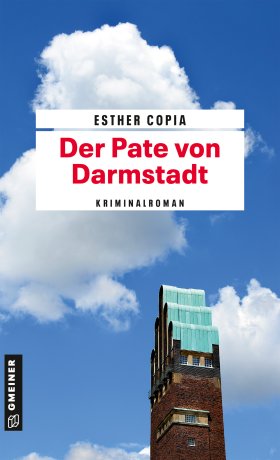 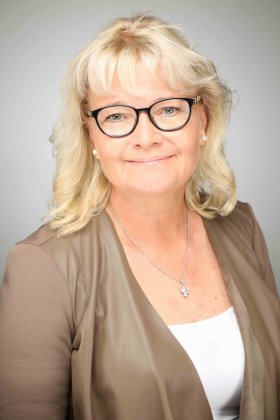 			             Bildrechte © PicturePeople, AschaffenburgAnforderung von Rezensionsexemplaren:Esther Copia »Der Pate von Darmstadt«, ISBN 978-3-8392-0337-8Absender:RedaktionAnsprechpartnerStraßeLand-PLZ OrtTelefon / TelefaxE-Mail